ՆԱԽԱԳԻԾ 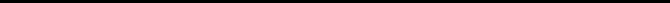       Ղեկավարվելով  «Տեղական ինքնակառավարման մասին»  Հայաստանի        Հանրապետության  օրենքի  10-րդ  հոդվածի  11-րդ  մասով,  18-րդ  հոդվածի    1-ին  մասի  42-րդ  կետով,  Արմավիր  համայնքի  ավագանու  2020 թվականի  դեկտեմբերի  25-ի  թիվ  101-Ն  որոշմամբ  և  հիմք  ընդունելով  Արմավիր համայնքի  ավագանու  2019 թվականի մարտի 29-ի թիվ 22-Ա որոշմամբ   ստեղծված   հանձնաժողովի 2021  թվականի  օգոստոսի 19-ի  թիվ  2926  եզրակացությունը `ԱՐՄԱՎԻՐ ՀԱՄԱՅՆՔԻ  ԱՎԱԳԱՆԻՆ ՈՐՈՇՈՒՄ Է.1.  Արմավիր համայնքի 2021 թվականի բյուջեի <<Սոցիալական հատուկ արտոնություններ>> 10 բաժնի 7 խմբի 1 դասի ծախսերի 4729 հոդվածի միջոցներից օգնություն հատկացնել սոցիալապես անապահով ընտանիքներին` համաձայն հավելվածի:2.  Որոշումն ուժի մեջ է մտնում  ընդունմանը հաջորդող օրվանից: ՕԳՆՈՒԹՅՈՒՆ ՀԱՏԿԱՑՆԵԼՈՒ ՄԱՍԻՆ /Զեկ. ԱՆԻ ԽԱՉԱՏՐՅԱՆNԱԶԳԱՆՈՒՆ ԱՆՈՒՆ ՀԱՅՐԱՆՈՒՆ               ԲՆԱԿՈՒԹՅԱՆ ՀԱՍՑԵԳՈՒՄԱՐ1Պապոյան  Հասմիկ  ՀենրիկիՍիլիկյան 1 շենք 16 բնակարան30.0002Դավթյան Արմեն  ԱրտուշիԱբովյան 139 շենք 12 բնակարան 40.000